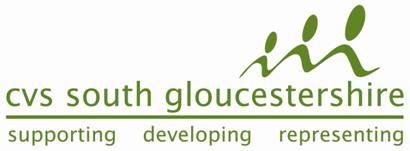 Equalities Monitoring Form – ConfidentialEqualities Information (What is your ethnic group?)Gender/AgeDisabilityAs part of our commitment to Equality and Diversity CVS monitors its recruitment and selection process Please note: This information will be treated in the strictest confidence and will not be seen at any time by the selection panelPlease answer the following questions, ticking the appropriate box. Vacancy Applied For	Infrastructure Development OfficerWhiteAsianWhite – BritishAsian or Asian British – IndianWhite – IrishAsian or Asian British – PakistaniWhite – OtherAsian or Asian British – BangladeshiMixedAsian or Asian British – OtherMixed – White and Black CaribbeanBlackMixed – White and Black AfricanBlack or Black British – CaribbeanMixed – White and AsianBlack or Black British – AfricanMixed – OtherBlack – OtherChineseOther ethnic groupMaleFemaleUp to 19 years20-29 years30-39 years40-49 years50-59 years60+ yearsDo you consider yourself to be a disabled person?YesNo